Познавательная игра «Лес – наше богатство»Цель: формировать знания о лесе и его обитателях, как о главном богатстве страны.Задачи:образовательные -дать понятие «лес»;- учить анализировать полученную информацию и делать выводы;-учить отгадывать загадки, отвечать на вопросы;-учить формулировать правила поведения в лесу;развивающие задачи: -  развивать связную речь, память, мышление;- развивать умения работать и взаимодействовать в коллективе и паре;-развивать умения самооценки и взаимооценки;воспитательные задачи:- воспитывать любовь и бережное отношение к природе родного края.Формирование БУДОборудование: ноутбук, проектор, раздаточный материал, презентация, интерактивная игра «Засели лес», картинка «Ярусы леса», изображения насекомых, птиц, животных, словарь Ожегова.I. Организационный момент.(Входят, организую круг, взявшись за руки)-Я рада вас приветствовать, ребята!Мы пришли сюда учиться,Не лениться, а трудиться.Работаем старательно,Слушаем внимательно.- Ребята, я приглашаю вас на познавательную игру.-Отгадайте загадку и назовите тему занятия:Белки в нём живут и волки,
В нём растут дубы и ёлки
Высоченны – до небес!
Называют его …лес.-Ребята, как вы думаете, что случится с нашей планетой, если вдруг исчезнут все леса? (наша планета станет голой и не пригодной к жизни)- Какой теме посвящено занятие?Тема Познавательная игра «Лес – наше богатство»- Что нового узнаете? Чему будете учиться?Цель: выяснить роль леса  в жизни  нашей планеты Земля. Вы продолжите учиться работать в парах, оценивать свою работу и деятельность товарищей. За правильный ответ и правильно выполненное задание вы будете получать по зеленому жетону. Если вы заработали 5 жетонов, то работали отлично.Если заработали 4 жетона, то работали хорошо.Если заработали 3 жетона, то работали удовлетворительно.Если меньше 3-х жетонов, то надо задуматься о своей  учебе и на следующем занятии работать лучше.Работать будем коллективно, индивидуально и в парах.План работы:1.Понятие «Лес». Информация о лесе.2.Загадки3. Игра «Засели лес»4. Сделай выводы5. Правила поведения в лесу.- Нужны ли вам эти знания? Где пригодятся?-Как вы думаете, на каких уроках вам пригодятся знания, полученные сегодня на внеклассном занятии?II. Основная часть.1. Понятие «Лес»-Ребята, что такое лес? Давайте прочитаем, как объясняется это слова в словаре С. Ожегова (Читает Диана).Лес - множество деревьев, растущих на большом пространстве (с сомкнутыми кронами).-Посмотрите на картинки, найдите изображение леса: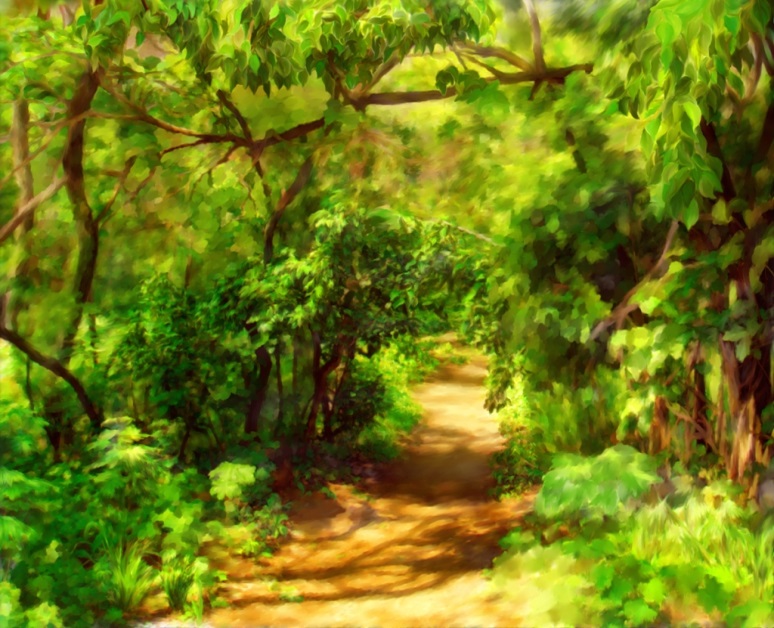 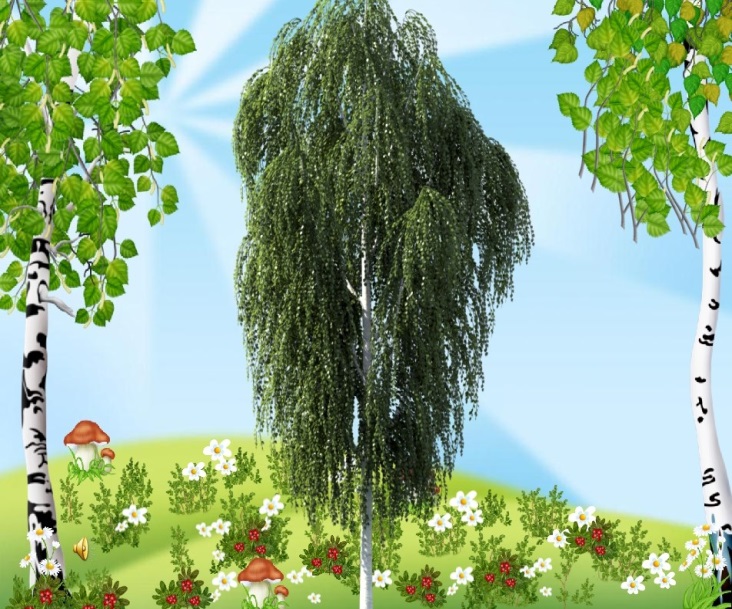 -Докажите, что ваш ответ верный.Информация педагога о лесе.Задание: внимательно слушать, запоминать информацию, потому что потом вы будете делать задания.Гимнастика для глазЛюбопытная Варвара (моргаем глазами),Смотрит влево, смотрит вправо,  (2 раза)Смотрит вверх и смотрит вниз. (2 раза)Чуть присела на карниз, (моргаем глазами),А с него свалилась вниз! (широко распахиваем глаза)Показ презентацииНаша планета Земля – это зеленая планета, потому что очень много лесов. В нашей стране   лес – это одно из главных богатств. Лес очищает воздух, так как деревья поглощают углекислый газ, а выделяют кислород, без которого человек не может жить…Лесной воздух имеет целебные свойства, поэтому оздоровительные лагеря, дома отдыха, санатории строят чаще всего в лесу. Лес украшает нашу землю. В лесу у нас всегда хорошее настроение.
Каждый день мы соприкасаемся с изделиями, изготовленными из древесины. Это тетради, книги, парты, столы и множество других предметов. На них расходуется очень много древесины, а лес растёт медленно. Для его роста требуется не менее 100 лет. Поэтому мы уже сейчас должны думать, как сохранить лес.- Кто живёт в лесу? (Ответы) Лес – это общий чудесный дом  зверей, птиц, насекомых, растений.   Птицы и животные,  лакомясь семенами и ягодами,  помогают расселять по лесу новые растения.Птицы съедают огромное количество вредных насекомых, защищая лес и нас.-Зачем мы ходим в лес? (Ответы)В лес мы ходим за грибами, ягодами, шишками и просто отдохнуть, подышать свежим воздухом.2). Загадки. (ПОКАЗ  картины с лесом)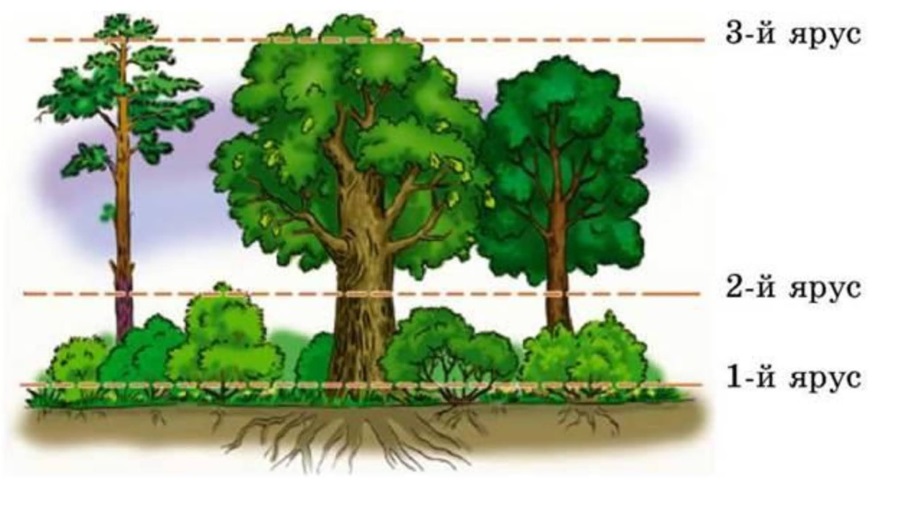 https://celes.club/pictures/uploads/posts/2023-06/1687562295_celes-club-p-yarusi-lesa-raskraska-risunok-instagram-22.jpgРебята, представьте себе, что лес – это многоэтажный дом. Он состоит из нескольких этажей или ярусов.В лесу не так, как у людей. У нас этажи идут от земли, снизу, а у растений - сверху. Первый этаж ближе  к свету занимают самые высокие деревья (сосны, ели, березы, тополя, клёны) (Изображения деревьев – на доске)   Отгадайте загадки:-Алиса, найди изображение берёзы, покажи нам. Что это?2 ярус – образуют деревья пониже: черёмуха, рябина, липа. (Изображения – на доске)Что за дерево такое угощает снегирей?Снег стоит, трещат морозы, ну а ягоды вкусней! (рябина)-Руслан, найди рябину, покажи ребятам.3 этаж, или ярус, занимают кустарники (малина, орешник, жимолость, калина). (Изображения на доске)Эта ягода леснаяНам лекарство заменяет.Если вы больны ангинойПейте чай с… малиной- Алиса, найди и покажи малину.а на 4 этаже,  в самом низу, располагаются травы и грибы, насекомые.Игра "Доскажите словечко"Задание: слушайте внимательно, доскажите словечко  - названия гриба. Найдите изображения этих грибов на столе.- Итак, ребята, что вы  интересного сейчас узнали?- На что похож лес?- Чему вы учились, выполняя задания?-Оцените свою работу. По какому критерию вы оцениваете свою работу на занятии?Динамическая пауза «Деревья»Руки подняли и покачали, это деревья в лесуРуки нагнули, кисти встряхнули, ветер сбивает росу.В стороны руки, плавно помашем,Это к нам птицы летят.Как они сядут, тоже покажемКрылья мы сложим назад.- Ребята, посмотрите, какой красивый лес! Но кого – то в нём не хватает! Кого?3). Интерактивная игра «Засели лес»Задание: выбрать из папки животных расселить в лесу по этажам: кто из них живёт на деревьях, кто внизу на траве. 1 вариант (4 чел. работают у доски  в парах). Первая пара  выбирает тех, кто живет на деревьях, вторая пара – тех, кто живёт внизу на траве.Критерии оценивания: правильность выполнения задания и умение помогать друг другу  в парах.2 вариант работают группой у стола. Задание: расселить в лесу насекомых. Для этого нужно найти изображения насекомых среди птиц и зверей.Взаимопроверка (две пары, работавшие на интерактивной доске, проверяют друг друга)-Кто живет на деревьях? Как вы работали? Вы помогали друг другу?- Кто живет внизу? Вы помогали друг другу?- Оцените свою работу.-Ребята, наш лес полон обитателей. Мы их видим, некоторых можем услышать.- Хотите послушать звуки леса?Аудиозапись с телефона «Звуки леса»https://www.youtube.com/watch?v=FtUrZV4FvOY	 Ребята, вы узнали уже много важного и интересного. Давайте обобщим и сделаем выводы: почему же лес - наше богатство.4). ВыводыЗадание: На карточках были написаны выводы, но  дунул ветер и предложения рассыпались на отдельные слова.  Ваша задача: собрать из слов предложение, прочитать его. (Работа в парах)(напомнить  правила работы в парах: выслушайте друг друга! Работайте вместе. Придите к единому решению!) Критерий оценивания – умение собрать из слов предложение - вывод, умение работать в паре.   Лес  очищает воздух.    Лес –  дом для зверей и птиц.    Лес  богат ягодами, грибами.    Лес дарит древесину.  Руслан и Алиса собирают паззлы и должны назвать, что у них получилось. (Паззлы - изображения грибов, по одному на каждого)Проверка. Прочитайте ваши выводы.-Чему вы учились?Оценивание работы. Как вы работали в парах?5). Правила поведения в лесу.-Ребята, на одном из занятий вы изучали экологические знаки, правила поведения в лесу.Вспомним эти правила и знаки.Задание: выслушать стихи, которые прочитают наизусть ребята, ответить на вопрос: какое правило спряталось в стихотворении? Найти знак и показать его.Критерий оценивания: правильный ответ и умение сформулировать правило.Воспитатель просит учащихся показать и назвать нужный знак.Вы уже назвали некоторые экологические знаки. Предлагаю вам вспомнить и другие знаки.Задание: дорисовать экологический знак,  объяснить, что обозначают эти знаки: (работа в парах. Раздать знаки)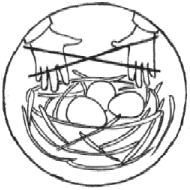 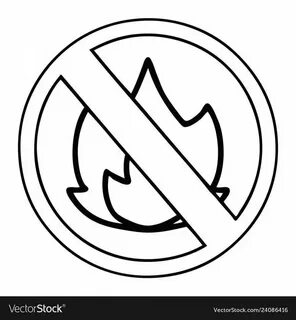 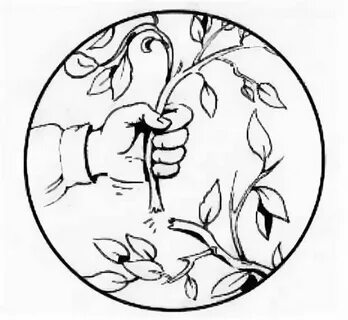 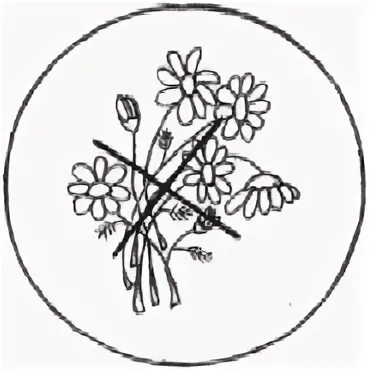 Сережа, Эля должны назвать знак. Остальные ребята дорисовывают знак и называют его.1. Не рви цветы! 2. Не разоряй гнёзда! 3. Не жги костёр! 4. Не ломай ветки и деревья!- Чему вы учились?-Какое важное правило вы должны помнить, посещая лес?Лес нужно беречь!Давайте подведем итог. Лес – это кладовая с неисчерпаемыми богатствами. Древесина – главный дар леса. Она используется для строительства жилищ, для изготовления мебели. При химической переработке дерева из неё можно получить бумагу, искусственную шерсть, резину, краски, лак. Лес – наша жизнь, наше богатство и его надо беречь!  Беречь лес – значит беречь жизнь, беречь Родину, беречь нашу планету!       На следующем занятии я предлагаю узнать, какие животные заселяют наши леса в Омской области. III. Подведение итогов. 
-Назовите тему занятия.- Какая была цель? Что вы делали, чтобы  достигнуть  результат? (вернуться к плану)-По какому критерию вы себя оценивали?-Самооценка: подсчитаем жетоны. Как ты сегодня работал?- Взаимооценка пар: похвали своего товарища, доволен ли ты его работой в паре?-Оценка воспитателя.Список литературыКорабельников В.А. Краски природы: Книга для учащихся начальных классов. – М.: Просвещение, 1989. – 160 с.Козлова Т.А. Сивоглазов В.И. Растения леса: Учебное пособие для школьников младших и средних классов.– М.: Эгмонт Россия Лтд., 2002. – 64 с.Козлова М.А. Я иду на урок в начальную школу: Внеклассная работа: Олимпиады и интеллектуальные игры: Книга для учителя. – М.: Первое сентября, 2001. – 256 с.Круглов Ю.Г. Русские народные загадки, пословицы, поговорки. – М.: Просвещение, 1990. – 335 с.Петров В.В. Лес и его жизнь: Книга для учащихся. – М.: Просвещение, 1986. – 159 с.Петров В.В. Лесные тайны. – М.: Лесная промышленность, 1989. – 126 с.Интернет – ресурсы:     1. https://www.youtube.com/watch?v=FtUrZV4FvOY     2. https://celes.club/pictures/uploads/posts/2023-06/1687562295_celes-club-p-yarusi-lesa-  raskraska-risunok-instagram-22.jpgЛичностныеРегулятивные БУДПознавательные БУДКоммуникативные БУД--осознание себя как ученика, заинтересованного посещением школы, обучением, занятиями, как одноклассника, друга; - самостоятельность в выполнении учебных заданий, поручений, договоренностей;  - активно участвовать в деятельности, контролировать и оценивать свои действия и действия одноклассников; работать с несложной по содержанию и структуре информацией (понимать изображение, текст, устное высказывание, элементарное схематическое изображение, таблицу, предъявленные на бумажных и электронных и других носителях.- вступать в контакт и работать в коллективе (учитель−ученик, ученик–ученик, ученик–класс, учитель−класс); - слушать и понимать инструкцию к учебному заданию в разных видах деятельности и быту; Клейкие почки. Зеленые листочки. С белою корой стоит под горой. (Береза)Растут на ней иголки Толстые и колкие, И шишки смолистые, Липкие, душистые. (ель)Под опавшие листочки
Дружно спрятались грибочки
Очень хитрые сестрички
Эти желтые (лисички) 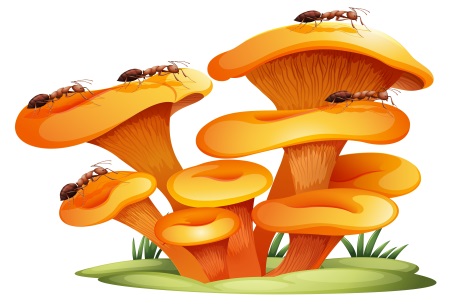 Он к поклонам не привык
Толстый, важный (Боровик)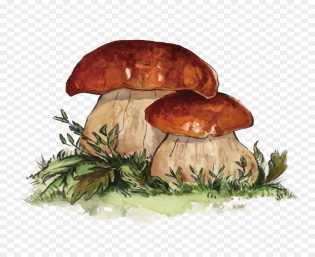 Гриб есть очень ядовитый,
Его в руки не бери ты,
Мух он морит с давних пор,
Красный в точку …Мухомор.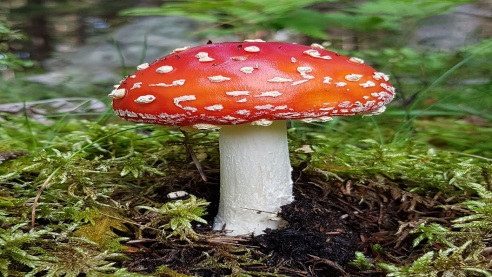 Под высокою сосной,
Защищая лес родной,
Муравейник жил без бед
Двадцать зим и двадцать лет.
А потом пришла беда:
Ни потоп, ни холода,
Ни лесной пожар, ни свалка.
А пришёл... Кирюша с палкой.(А. Сметанин )- Не разрушай муравейник!Пусть посадят пять деревьев,Пусть посадят сто деревьев,Двести, триста или дажеЦелый миллион Всё равно их будет меньше,На одно их будет меньше,То, которое сломалиЯ ли, ты ли, он…(О. Бундур ■)- Не ломай деревья и ветки !